Процедура регистрации на Федеральном портале проектов нормативных правовых актов.1. Заходим на сайт  http://regulation.gov.ru/ 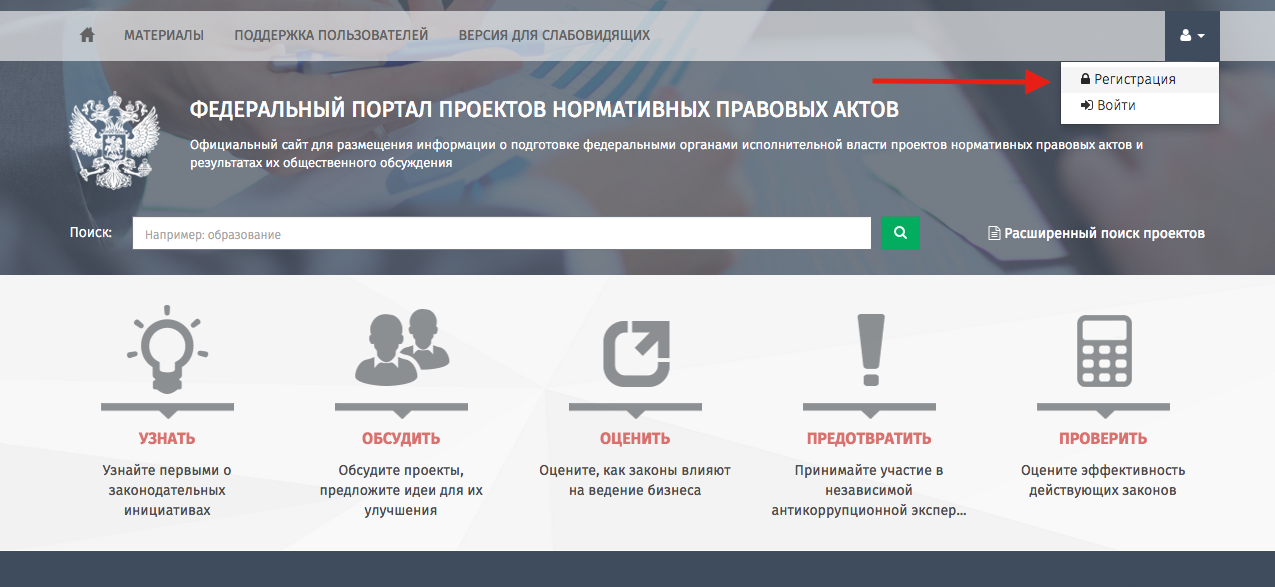 2. В правом верхнем углу нажимаем «Регистрация». Открывается новое окно.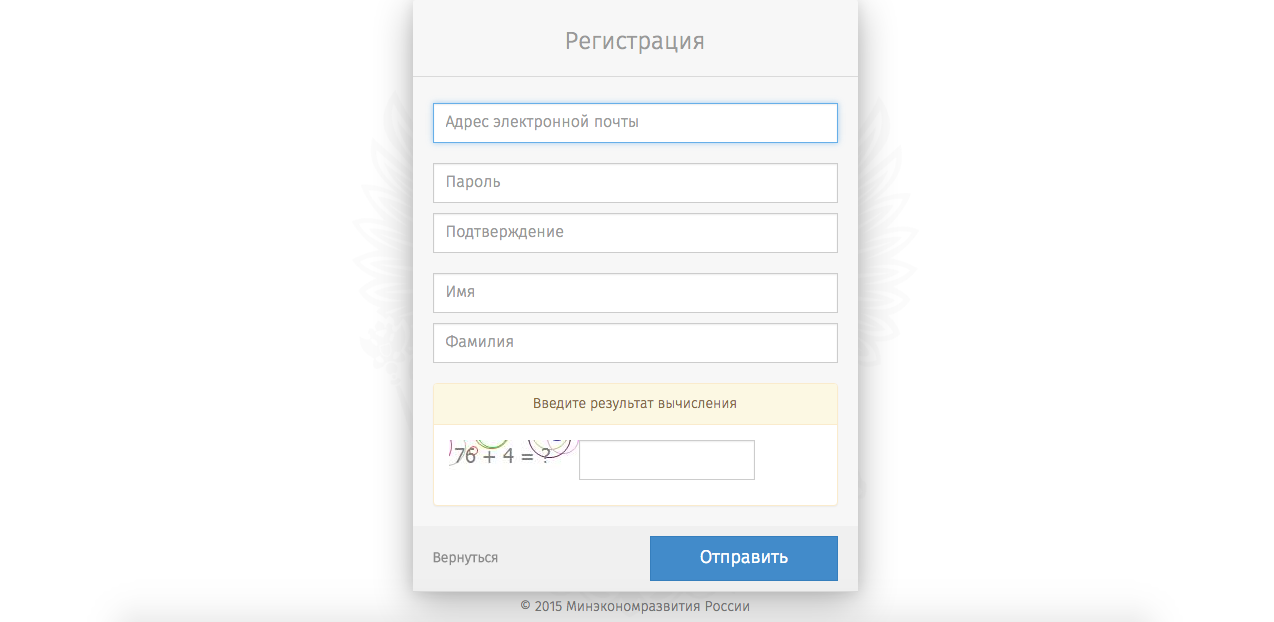 3. Заполняем все поля:- Адрес электронной почты- Пароль- Подтверждение пароля- Имя- Фамилия- Проверочный тестПосле заполнения всех полей, откроется новое окно.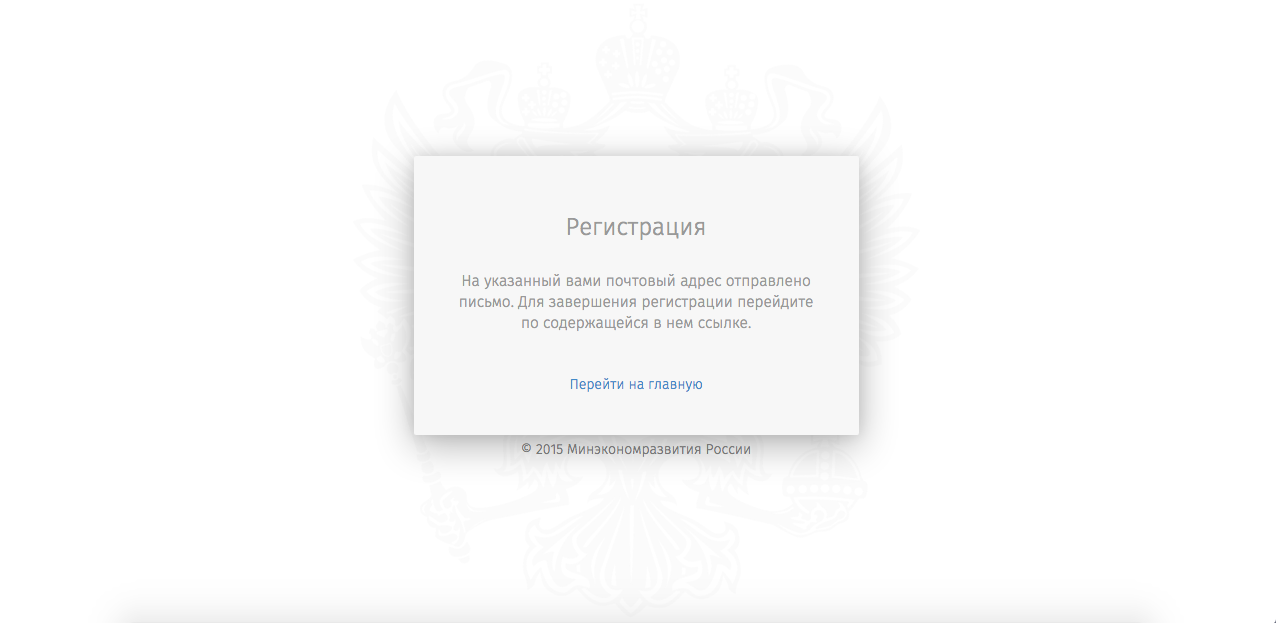 4. Снова заходим на сайт http://regulation.gov.ru/. В правом верхнем углу нажимаем «Вход».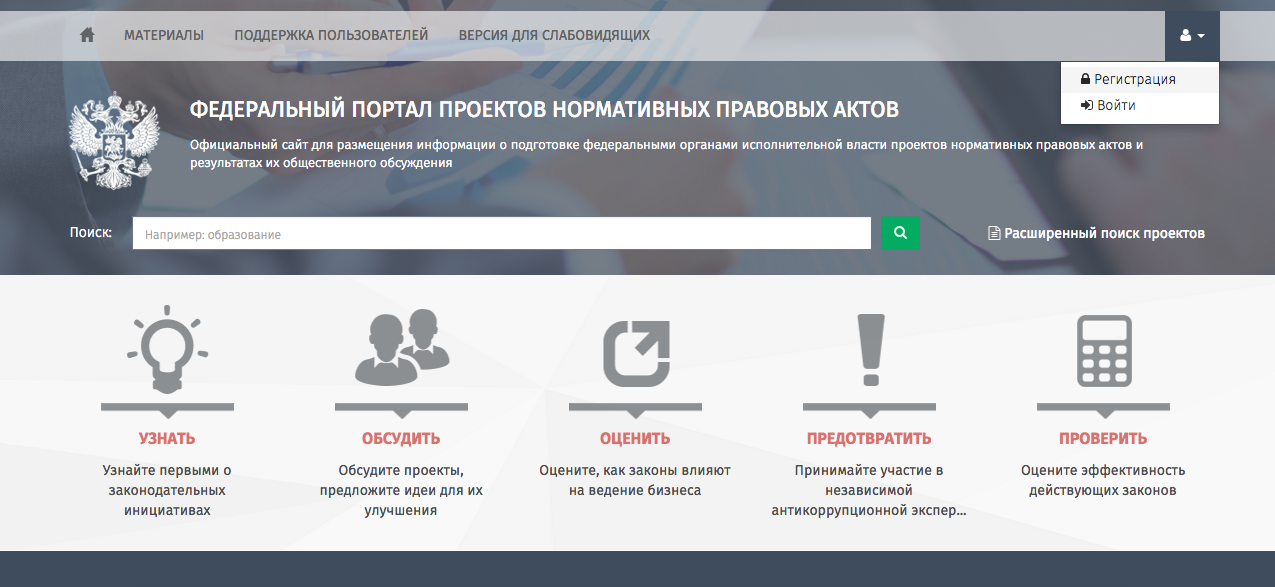 5. Вводим адрес зарегистрированной электронной почты и пароль.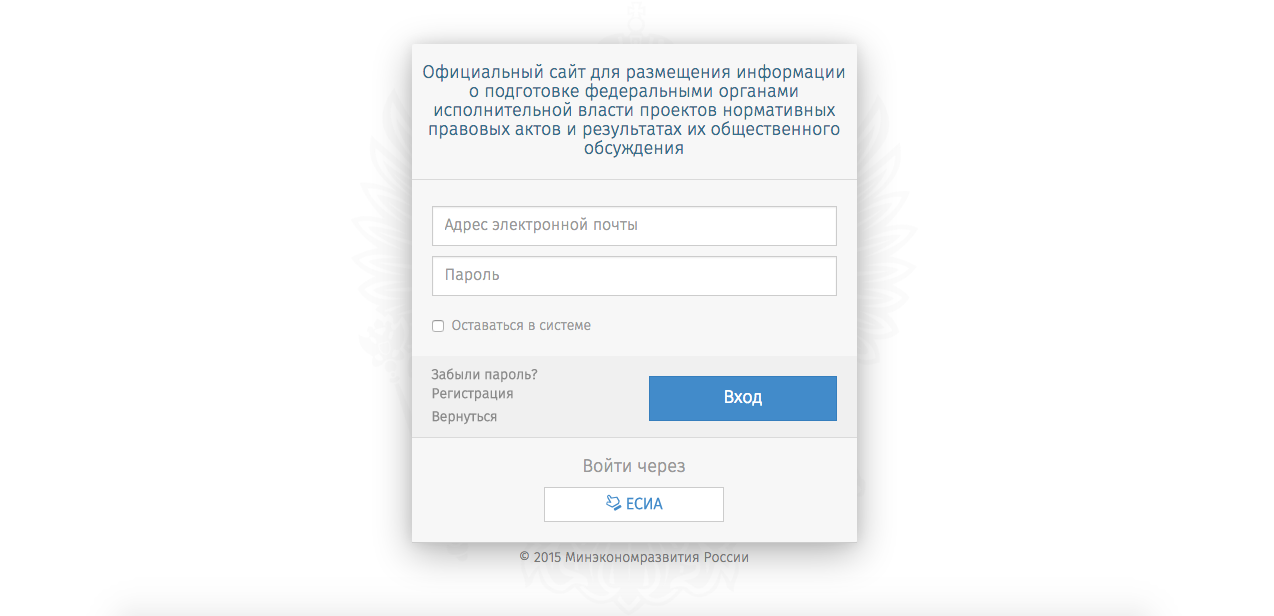 6. Заходим на страницу проекта «О внесении изменений в отдельные законодательные акты Российской Федерации» по сслыке http://regulation.gov.ru/projects/List/AdvancedSearch#npa=46587 и в первой строке голосуем!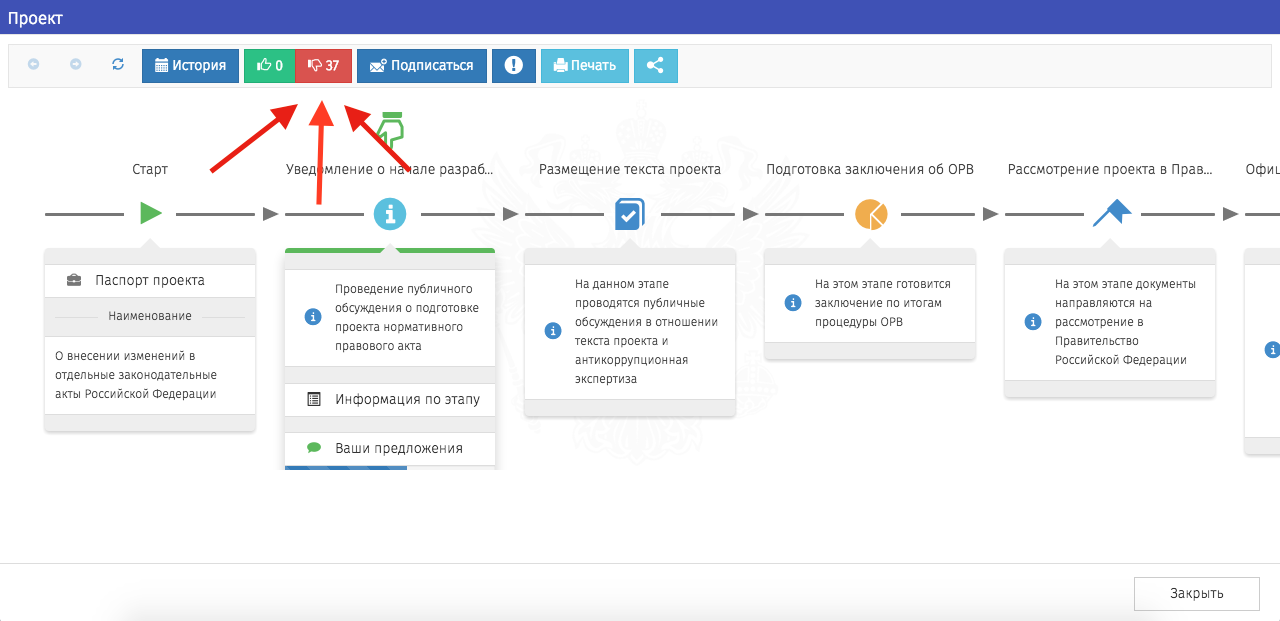 